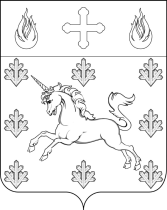   ГЛАВАПОСЕЛЕНИЯ СОСЕНСКОЕПОСТАНОВЛЕНИЕ____24.10.2013_____№______02-06-85/3_____Об утверждении  вносимых изменений в муниципальную долгосрочную целевую программу поселения Сосенское  «Капитальный ремонт объектов жилищного фонда на территории  поселения Сосенское  на период 2012-2014 г.г.» 	      В целях обеспечения безопасных и благоприятных условий проживания граждан на территории поселения,    в соответствии с  Федеральным законом  от 06.10.2003   № 131-ФЗ  «Об общих принципах организации местного самоуправления в Российской Федерации законом города Москвы от 02.11.2002 № 56  «О местном самоуправлении в городе Москве»,  Уставом поселения Сосенское, руководствуясь  решением Совета депутатов поселения Сосенское от 17.10.2013  № 2/6  «О внесении изменений в ДЦП «Капитальный ремонт объектов жилищного фонда на территории  поселения Сосенское в 2012-2014 г.г.», П О С Т А Н О В Л Я Ю :Утвердить вносимые изменения муниципальную долгосрочную целевую программу поселения Сосенское «Капитальный ремонт объектов жилищного фонда на территории  поселения Сосенское в 2012-2014 г.г.»,  дополнив  Программу приложением 3  согласно приложению к настоящему постановлению.Главе администрации поселения  Сосенское  обеспечить реализацию программных мероприятий муниципальной долгосрочной целевой программы поселения Сосенское «Капитальный ремонт объектов жилищного фонда на территории  поселения Сосенское в 2012-2014 г.г.», в полном объеме.Опубликовать настоящее постановление в газете «Сосенские вести» и разместить на официальном сайте органов местного самоуправления в сети «Интернет».Глава  поселения Сосенское                                                                              В.М. ДолженковПриложениек Постановлению главы поселенияОт 24.10.2013 № 02-06-85/3Адресный перечень объектов, подлежащих капитальному ремонту в 2014 годуМуниципальное образованиеУлицадомкорпуссерияГод постройкиМатериал конструкктивных элементов ЭтажностьКол-во подъездовКол-во квартирОбщая площадь МКД, кв.мОбщий размер жилой площади всех жилых помещений в доме, кв.мЭлементы/Вид работОбъем работОбъем работВсего стоимость, тыс. руб.В том числе:В том числе:Правомерность включения в титульный списокМуниципальное образованиеУлицадомкорпуссерияГод постройкиМатериал конструкктивных элементов ЭтажностьКол-во подъездовКол-во квартирОбщая площадь МКД, кв.мОбщий размер жилой площади всех жилых помещений в доме, кв.мЭлементы/Вид работНатур. ПоказазетиЕд.изм.Всего стоимость, тыс. руб.Стоим. СМР, тыс. руб.Стоим ПСД, тыс. руб.Правомерность включения в титульный список12345678910111213141516171819Ремонт кровель и герметизация панельных швовРемонт кровель и герметизация панельных швовРемонт кровель и герметизация панельных швовРемонт кровель и герметизация панельных швовРемонт кровель и герметизация панельных швовРемонт кровель и герметизация панельных швовРемонт кровель и герметизация панельных швовРемонт кровель и герметизация панельных швовРемонт кровель и герметизация панельных швовРемонт кровель и герметизация панельных швовРемонт кровель и герметизация панельных швовРемонт кровель и герметизация панельных швовРемонт кровель и герметизация панельных швовРемонт кровель и герметизация панельных швовРемонт кровель и герметизация панельных швовРемонт кровель и герметизация панельных швовРемонт кровель и герметизация панельных швовРемонт кровель и герметизация панельных швовРемонт кровель и герметизация панельных швовПоселение Сосенскоеп. Коммунарка141992панель916929861868.9Ремонт мягкой кровли596кв.м.600.00600.000.00Неудовлетворительное состояние по мониторингу Поселение Сосенскоеп. Коммунарка31963блочный54803501.22338.5Ремонт мягкой кровли1300.001300.000.00Неудовлетворительное состояние по мониторингу Поселение Сосенскоеп. Коммунарка151994панель101693327.72048.6Ремонт мягкой кровли800.00800.000.00Неудовлетворительное состояние по мониторингу Поселение Сосенскоеп. Коммунарка171994панель122945361.53270.3Герметизация межпанельных швов2000м.п700.00700.000.00Неудовлетворительное состояние по мониторингу Поселение Сосенскоеп. Коммунарка181994панель122945356.13268.7Герметизация межпанельных швов2000м.п.700.00700.000.00Неудовлетворительное состояние по мониторингу Поселение Сосенскоеп. Коммунарка191994панель124188107856606.3Герметизация межпанельных швов3400м.п.1200.001200.000.00Неудовлетворительное состояние по мониторингу Поселение Сосенскоеп.Коммунарка15панель10113833272048Герметизация межпанельных швов1800м.п.600.00600.000.00Неудовлетворительное состояние по мониторингу Поселение Сосенскоеп.Коммунарка16панель1016933662062Герметизация межпанельных швов1800м.п.600.00600.000.00Неудовлетворительное состояние по мониторингу Ремонт внутридомовых инженерных системРемонт внутридомовых инженерных системРемонт внутридомовых инженерных системРемонт внутридомовых инженерных системРемонт внутридомовых инженерных системРемонт внутридомовых инженерных системРемонт внутридомовых инженерных системРемонт внутридомовых инженерных системРемонт внутридомовых инженерных системРемонт внутридомовых инженерных системРемонт внутридомовых инженерных системРемонт внутридомовых инженерных системРемонт внутридомовых инженерных системРемонт внутридомовых инженерных системРемонт внутридомовых инженерных системРемонт внутридомовых инженерных системРемонт внутридомовых инженерных системРемонт внутридомовых инженерных системРемонт внутридомовых инженерных системПоселение Сосенскоеп.Коммунарка11964блочный548035312254.2Замена ХВС.ГВС3132.903132.900.00Неудовлетворительное состояние по мониторингу Поселение Сосенскоеп. Газопровод91964кирпич3269953.5611Ремонт электрощитовой с перетяжкой стояков1стр.600.00600.000.00Неудовлетворительное состояние по мониторингу Ремонт фасадовРемонт фасадовРемонт фасадовРемонт фасадовРемонт фасадовРемонт фасадовРемонт фасадовРемонт фасадовРемонт фасадовРемонт фасадовРемонт фасадовРемонт фасадовРемонт фасадовРемонт фасадовРемонт фасадовРемонт фасадовРемонт фасадовРемонт фасадовРемонт фасадовПоселение Сосенскоеп. Газопровод21954кирпич128515.6322.7ремонт фасада2200.002200.000.00Неудовлетворительное состояние по мониторингу Поселение Сосенскоеп. Газопровод31954кирпич2212856.5562ремонт фасада2000.002000.000.00Неудовлетворительное состояние по мониторингу Итого:14432,00